 MĚSTO BEZDRUŽICE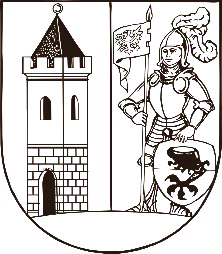  ČSA 196, 349 53 Bezdružice PŘIJATÁ USNESENÍ Z 46. JEDNÁNÍ RADY MĚSTA BEZDRUŽICE ZE DNE 15. 3. 2021A. Rada města bere na vědomí:Kontrolu usnesení. Žádost o ukončení Smlouvy o nájmu bytu č. 5 v domě čp. 248 v ulici Na Sídlišti, Bezdružice o dispozicích 1 + 1 ke dni 31. 3. 2021.Informaci o prodeji majetku v k. ú. Polžice a v k. ú. Zhořec.  Program 27. zasedání Zastupitelstva města Bezdružice, které se uskuteční dne 24. 3. 2021.B. Rada města ukládá:Referentce správního odboru oslovit firmy na zhotovení studie místního hřbitova.Termín: 19. 4. 2021 C. Rada města schvaluje:Program jednání. Dohodu o ukončení Smlouvy o nájmu bytu č. 5 v domě čp. 248 v ulici Na Sídlišti, Bezdružice o dispozicích 1 + 1 ke dni 31. 3. 2021.Pořadí na přidělení bytu č. 5, Na Sídlišti 248, Bezdružice o dispozicích 1 + 1 od 1. 4. 2021.Nájemní smlouvu č. 2/2021 na byt č. 5, v ulici Na Sídlišti 248, 349 53 Bezdružice. Smlouvu o nájmu nebytového prostoru s Místní akční skupinou Český Západ – zapsaný spolek, náměstí Kryštofa Haranta 30, 349 53 Bezdružice za nájemné 1 000 Kč/ročně.Rámcovou smlouvu o poskytování služeb, která se týká zajištění slušného pohřbení s firmou Marian Valko – Pohřební služby, Na Výsluní 561/4, 353 01 Mariánské Lázně.Dohodu o spolupráci s firmou Marian Valko – Pohřební služby, Na Výsluní 561/4, 353 01 Mariánské Lázně.Formulář Darovací smlouvy na kanalizační přípojky připojené na tlakovou kanalizaci.Smlouvu uzavřenou se společností UP Česká republika s. r. o., Zelený pruh 1560/99, 140 00 Praha 4.I. Rada města pověřuje:Starostu města uzavírat darovací smlouvy na kanalizační přípojky připojené na tlakovou kanalizaci.  …………………………………..	                                                                                     ……………………………	Lumír Kadlec                                                                                                              Ing.  Josef Voříšek 	starosta	místostarosta  